GUIDE des FODMAP (aliments fermentescibles)Traduit et édité par Clesdesante.com, le blog de la santé durable.Si vous souhaitez limiter les désordres gastro-intestinaux fonctionnels (rots, gaz, ballonnements, fatigue, constipation, diarrhées, etc.) il vous suffit de vous reporter à ce guide dont la légende est ultra simple :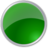 = à privilégier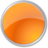 = à consommer avec modération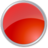 =  à éviter PAINSPain aux raisins à toaster Pain blanc de froment Pain blanc indien (naan et roomali roti)Pain complet au levain, kamutPain complet de froment Pain d'avoine au levain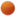 Pain d'épeautre au levain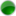 Pain de seiglePain de seigle allemand (pumpernickel)Pain de seigle au levain, légerPain noir de seigle Pain sans glutenPain sans gluten au riz ou chiaPain sans gluten riche en fibresPain sans gluten, à bas indice glycémique, riche en fibresPain sans gluten, multicéréalesCÉRÉALESAvoine (écrasée)Avoine (séchée rapidement)Biscuits à la farine de blé completCornflakes (pétales de maïs)Cornflakes sans glutenÉpeautre souffléGraines d'amaranthe soufflées Muesli ordinaireMuesli sans blé ni levainMuesli sans gluten, blé, produits laitiers et noixOrge souffléPétales de froment, maïs, riz, avoine, fruits secs et fruits à coqueQuinoa souffléRiz souffléRiz souffléRiz soufflé sans gluten mais contenant du psylliumFARINESAmidon de maïsFarine blanche d'épeautreFarine complète d'épeautreFarine complète de kamut (ou khorasan)Farine d'amandesFarine d'amarantheFarine d'amidonnierFarine d'épeautre bioFarine d'épeautre bio tamiséFarine d'orgeFarine de fromentFarine de lupinFarine de maïsFarine de maïsFarine de milletFarine de petit épeautre (ou engrain)Farine de petit épeautre (ou engrain) bioFarine de quinoaFarine de rizFarine de riz rôti (Khao khua, en thaï)Farine de sarrasinFarine de sarrasin completFarine de seigleFarine de teffFécule de pomme de terreFécule de tapiocaGRAINSCouscous, maïs et rizFreekeh (grains de blé vert toastés)Grains d'orge perléGrains de bulgur (ou bourghal)Grains de sarrasinMillet décortiquéQuinoa blancQuinoa noirQuinoa rougeSon d'avoine non transformé (brut)Son de blé  non transformé (brut)Son de blé transforméSon de riz non transformé (brut)RIZ & PÂTESNouilles chinoises à la farine de bléNouilles soba (nouilles japonaises de blé et sarrasin)Pâtes à l'épeautrePâtes à la semoule de bléPâtes au quinoaPâtes au vermicelle de rizPâtes sans glutenPâtes, gnocchi à la semoule de bléRiz basmatiRiz blancRiz brunSemoule de maïs (polenta)LÉGUMES1/ Légumes fraisAilAlfalfaArtichauts (têtes)ArugulaAspergesAubergineBambou (pousses fraîches)Bette (ou poirée)BetteraveBroccoliBroccoli chinois (Gai lan)CarotteCéleri-branchesCéleri-raveChampignon (Shiitake)Champignon de couche  (Portobello)Champignon de couche / de Paris (en bouton)Châtaigne d'eauChayoteChicorée (Radicchio)Chou cabusChou chinois (Bok choy)Chou chinois (Choy sum)Chou friséChou palmier noir de ToscaneChou rosetteChou rougeChou-fleurChoux de BruxellesCiboule (bulbe)Ciboule (tiges)CibouletteConcombreCourgeCourge ButternutCourge musquée (Butternut)CourgetteCourgetteÉchaloteEndiveEndive (feuilles)Epinards (jeunes feuilles)Fenouil (bulbe)Fenouil (tiges)GalangaGingembre (racine)Gombo (ou Okra)Haricot mange toutHaricots blancs (germes)Haricots vertsIgnameLaitue (Batavia)Laitue (Iceberg)Laitue frisée rouge (Lollo Rossa)Laitue sauvage (Roquette)Maïs douxMelon amerNavetOignon blancOignon rouge espagnolPanaisPatate doucePetits pois (décongelés)Petits pois Mange-toutPiment rougePiment rougePiment vertPiment vertPoireau (blanc)Poireau (feuilles)Poivron rougePoivron vertPomme de terre (non pelée)Potiron japonais (Kabocha)RadisTaroTomate (cerise)Tomate (commune)Tomate (Roma)Topinambours 2. Légumes transformés Artichauts (fonds en conserve)Algues (nori)Callaloo (conservé dans de la saumure)Champignons de Paris (en conserve)Champignons Shiitaké séchésCornichons au vinaigreCourge spaghetti (cuite)Olives noires dénoyautéesOlives vertes dénoyautéesPotiron (en conserve)Soja (germes congelés)Tomates en boîtesTomates séchées au soleil (moitiés)FRUITS1/ Fruits fraisAbricotAnanasAnone (ou Cherimoya)AvocatBanane (Cavendish, mûre)Banane (Cavendish, non-mûre)Banane (Sucrier, mûre)Banane (Sucrier, non-mûre)Banane plantain (pelée)CaramboleCaramboleCerisesCitron (jus)Citron-vert (ou lime), jusClémentineDurianFeijoaFigue Figue de BarbarieFraiseFramboiseFruit de la passion Goyave (mûre)Goyave (verte)GrenadeKaki (ou Plaquemine)Kiwi (mûr)Kiwi (vert)Kumquat (avec la peau)Kumquat (pelé)LonganeLycheeMandarineMangoustanMangueMelon de mielMelon-brodé (Cantaloup)MûreMûre-framboiséeMyrtilleNashiNectarineNoix de cocoOrange (Navel)Pamplemousse (ou pomelo)PapayePastèque (épépinée)Pêche à chair blanchePêche à chair jaunePêche à chair rougePitaya (ou Fruit du dragon)Poire (ferme, pelée)Poire (mûre, pelée)Pomme (Granny smith entière)Pomme (Granny smith pelée)Pomme (Pink lady entière)PruneRaisin blanc (Chasselas de Moissac, etc.)Raisin noir (Lavallée, de Hambourg, etc.)Raisin rose (Moscatel, etc.)RamboutanRhubarbeTamarilloTamarin 2. Fruits transformésPommes (séchées)Abricots (séchés)Banane (séchée)Noix de coco (écalée, séchée)Canneberges (séchées)Cassis (séchés)DattesFigues (séchées)Goji (baies séchées)Mangue (séchée)Papaye (séchée)Poire (séchée)Ananas (séché)Pruneaux Raisins secsPRODUITS LAITIERS et PRODUITS ALTERNATIFS1/ Produits laitiers BabeurreCamembertCheddarChèvre fraisCrème anglaiseCrème entière épaisseCrème entière liquideCrème fouettéeCrème glacée à la vanilleCrème sûre (aigre)FétaFromage à croûte fleurie (brie, camembert, etc.)Fromage à pâte pressée non cuite (Cantal, Edam, Mimolette, Tomme, etc.)Fromage blanc à la faisselleFromage blanc fraisFromage suisse (Appenzell, Emmental, Gruyère)Haloumi (fromage libanais à griller)HavartiKéfir de laitLait concentré non sucréLait de chèvre entierLait de noix de coco (en conserve)Lait de vache à teneur réduite en matière grasseLait de vache A2Lait de vache écrèméLait de vache entierLait sans lactoseMozzarellaPecorinoRicotta Yoghourt au lait de chèvreYoghurt à la vanilleYoghurt natureYoghurt nature à la fraise sans lactoseYoghurt nature à teneur réduite en matière grasseYoghurt nature indienYoghurt sans lactose2/ Produits alternatifsLait d'amandesLait d'avoineLait de noix de coco UHTLait de rizLait de soja (à base de graines de soja)Lait de soja (à base de protéines de soja)BOISSONS NUTRITIVESGlucerna à la fraise (Canada)Glucerna aux fruits sauvages (Canada)Usana Nutrimeal à la vanille française (Canada)LÉGUMINEUSES, TOFU et FRUITS À COQUE1/ Fruits à coque et grainesAmandesArachidesChâtaignesChâtaignes grilléesChia blanc (graines)Chia noir (graines)Courge (graines)Egusi (graines décortiquées)MacadamiaMélange de fruits à coqueMélange Lin, tournesol et amandes mixéesNoisettesNoix (décortiquées)Noix de cajouNoix de PécanNoix du BrésilPavot blancPavot blanc (graines)Pavot noirPavot noir (graines)Pignons de pinPistachesTournesol (graines)2/ LégumineusesFèvesHaricots blancs (à la sauce tomate)Haricots blancs (bouillis)Haricots blancs bouillis (en boîte)Haricots Borlotti (en boîte)Haricots de Lima (en boîte)Haricots Mungo (bouillis)Haricots noirs (cuits à l'eau)Haricots noirs (en boîte)Haricots rouges (bouillis)Lentilles (en boîte)Lentilles corail (bouillies)Lentilles vertes (bouillies)Pois cassés (bouillis)Pois chiches (en boîte)Soja (graines bouillies)3/ Produits alternatifsFalafel (boulette de pois chiche frite)Lentilles (en burger)Simili-viande (avec de l'oignon)Simili-viande (Quorn)Tempeh (soja fermenté)Tofu (égoutté)Tofu (non égoutté)Tofu soyeuxBOISSONS1/ Avec alcoolBièreCocktail jus de pomme et alcool de framboiseCocktail jus d'orange et alcoolGinRhumVin blanc (demi-sec)Vin blanc (doux)Vin blanc (sec)Vin de dessert (liquoreux)  Vin pétillantVin rougeVodkaWhisky2/ CafésExpresso décaféiné (plus lait alternatif)Expresso décaféiné (plus lait de soja)Expresso décaféiné (plus lait de vache)Expresso noir décaféinéExpresso normal (plus lait de soja)Expresso normal (plus lait de vache)Expresso normal noirExpresso normal noir (plus lait alternatif)Soluble décaféiné (plus lait alternatif)Soluble décaféiné (plus lait de soja)Soluble décaféiné (plus lait de vache)Soluble décaféiné noirSoluble normal (plus lait alternatif)Soluble normal (plus lait de soja)Soluble normal (plus lait de vache)Soluble normal noir3/ Boissons solublesBoisson chocolatée et maltéeCacao en poudreCaroube en poudreChocolat (23 % de cacao)Chocolat (60% de cacao)Chocolat (70 % de cacao)4/ Jus de fruitsBaies rouges (mélange)Canneberge (jus)Eau de coco (conditionnée)Eau de coco fraîche Jus de carottes, céleri, tomates et betteravesJus de tomatesJus tropical multi-fruits (35 % jus de pommes)Jus tropical multi-fruits (45 % jus de pommes, 6 % jus d'abricots)Jus tropical multi-fruits (50 % jus de pommes, 8%jus de poires et mangues)Orange (jus frais reconstitué à 99%)Orange (jus reconstitué à 98%)Pommes pressées (jus reconstitué à 99 % minimum)Pommes pressées (mélange de jus à 99 % minimum)5/ ThésCamomille infusée à l'eau, faiblement doséeCamomille infusée à l'eau, fortement doséeFenouil infusé à l'eau, faiblement doséFenouil infusé à l'eau, fortement doséPissenlit infusé à l'eau, faiblement doséPissenlit infusé à l'eau, fortement doséThé à la menthe fortement dosée, infusée dans de l' eauThé blanc fortement dosé, infusé dans de l' eauThé noir faiblement dosé, infusé dans de l' eauThé noir faiblement dosé, infusé dans de l' eau, puis ajout d'un soupçon de lait alternatifThé noir faiblement dosé, infusé dans de l' eau, puis ajout d'un soupçon de lait de sojaThé noir faiblement dosé, infusé dans de l' eau, puis ajout d'un soupçon de lait de vacheThé noir fortement dosé, infusé dans de l' eauThé noir, fortement dosé, puis ajout d'un soupçon de lait alternatifThé noir, fortement dosé, puis ajout d'un soupçon de lait de sojaThé noir, fortement dosé, puis ajout d'un soupçon de lait de vacheThé Oolong faiblement dosé, infusé dans de l' eauThé Oolong fortement dosé, infusé dans de l' eauThé tchaï faiblement dosé, infusé dans de l' eauThé tchaï faiblement dosé, infusé dans de l' eau, puis ajout d'un soupçon de lait alternatifThé tchaï faiblement dosé, infusé dans de l' eau, puis ajout d'un soupçon de lait de sojaThé tchaï faiblement dosé, infusé dans de l' eau, puis ajout d'un soupçon de lait de vacheThé tchaï fortement dosé, infusé dans de l' eauThé tchaï fortement dosé, infusé dans de l' eau, puis ajout d'un soupçon de lait alternatifThé tchaï fortement dosé, infusé dans de l' eau, puis ajout d'un soupçon de lait de sojaThé tchaï fortement dosé, infusé dans de l' eau, puis ajout d'un soupçon de lait de vacheThé vert fortement dosé, infusé dans de l' eauTilleul, Verveine, autre plante  faiblement dosée , infusion dans de l' eauTilleul, Verveine, autre plante  fortement dosée , infusion dans de l' eauVIANDES, POISSONS ET PLATS CUISINÉS1/ Viandes et poissonsAgneauCrevettes roses décortiquéesKangourouOeufsPoissonPorcPouletSardines à l'huileSaumon en boîte (au naturel)Thon en boîte (à l'huile)Thon en boîte (au naturel)2/ Plats cuisinésCrumble aux petits fruits, pauvre en fodmapsCrumble de pommes riche en fodmapsMinestrone riche en fodmapsPâtes de blé entier riches en fodmaps avec ratatouillePâtes pauvres en fodmaps avec ratatouille sans glutenPizza végétarienne pauvre en fodmapsPizza végétarienne riche en fodmapsSoupe de potiron pauvre en fodmapsHUILES ET CORPS GRASBeurreDuo beurre et huile  (70 % beurre)Huile d'arachideHuile d'avocatHuile d'oliveHuile d'olive vierge Huile d'olive vierge extra Huile de canolaHuile de cocoHuile de sésameHuile de son de rizHuile de tournesolHuile pour salades (argan, lin, noix, noisettes, etc.)Margarine (70 % corps gras)CONDIMENTS, AROMATES1/ SaucesSauce (ou trempette) au caviarSauce (ou trempette) à l'aubergineSauce (ou trempette) à l'houmousTahini en pâteSauce (ou trempette) au tzatziki2/ Herbes aromatiquesBasilic fraisCitronelle fraîcheCombava (ou citron kafir), feuilles fraîchesCoriandre fraîcheCresson fraisEstragon fraisFenugrec fraisGotu kola fraisKadi patta fraisMenthe fraîchePandan (ou rampa), feuilles fraîchesPersil fraisRomarin fraisSauge fraîcheThym 3/ Autres condimentsCâpres au vinaigreCâpres saléesChtneyCornichons au vinaigreMoutardeOignons au vinaigreConcombres, céleri, florettes de chou-fleur au vinaigre Wasabi4/ Sauces, vinaigresCrevettes roses (en pâte)Gelée de mentheKetchupMayonnaise basses calories Mayonnaise standardMisoPestoSauce à base de poisson salé fermenté (du genre Nuoc Mâm)Sauce à la menthe (épaisse)Sauce aigre-douceSauce aux huîtresSauce pour barbecueSauce pour pâtes (à base de crème)Sauce sojaSauce tomate (concentré)Sauce tomates pour pâtes (avec ail et oignon)Sauce Worcestershire Tamari (en pâte)Vinaigre balsamiqueVinaigre de cidreVinaigre de rizEN-CAS, BISCUITS SALÉS et COOKIESBarre céréale (à base de froment)Barre de muesli avec fruits secsBarre énergétique (fruits et amandes)Barre énergétique (pommes et baies)Barre énergétique bio (beurre de cacahouette)Biscuits aux pépites de chocolatBiscuits fourrés à la crème, nappé de chocolatBiscuits fourrsé aux fruits secsBiscuits sablésBiscuits salés ordinaires (farine de froment)Biscuits sucrés standardBretzelsChips de pomme de terre standardCroustillants de seigleGalettes de maïs soufflé (aromatisées aux fines herbes)Galettes de maïs soufflé standardGalettes de riz soufflé (aromatisées à la ciboulette et à la crème sûre)Galettes de riz soufflé standardMini-frites saléesPétales de maïs standardPopcorn standardFRIANDISES, SUCRES, ÉDULCORANTS1/ FriandisesChocolat noirChocolat au laitChocolat blancBarre fruitéeGelée de régime en poudre (arôme citron vert)Gelée en poudre (arôme framboise)Gelée en poudre (arôme fraise)Extrait de vanille2/ Sucres et édulcorantsMielSirop d'agave (clair)Sirop d'agave (foncé)Sirop d'érableSirop de riz maltéSirop de sucre inversé (maïs)Stévia (en poudre)Sucre blancSucre de canne complet non raffiné (Muscovado, Rapadura)Sucre de palmeSucre roux (ou cassonade)